Parish/Town Council Elections: 4 May 2023Notice of Uncontested ElectionElection of Parish Councillors forThorp Arch Parish CouncilI, being the Returning Officer at the above election, report that the persons whose names appear below were duly elected Parish Councillors for Thorp Arch Parish Council.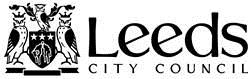 Name of CandidateHome AddressDescription (if any)HARROWSMITHEdward Bruce Alec20 The Village, Thorp Arch Village, Leeds, LS23 7AGHARTLEYDavid Kenneth50 Thorp Arch Park, Thorp Arch, Leeds, LS23 7ANMIDGLEYNicola Marguerite1 Thorp Arch Park, Wetherby, LS23 7APMORRISONGaby(address in Leeds)IndependentO`LOUGHLINSteve(address in Leeds)